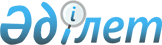 О предоставлении жителям города Астаны бесплатного проезда на лечение за пределы города за счет бюджетных средств
					
			Утративший силу
			
			
		
					Решение маслихата города Астаны от 12 мая 2011 года № 450/62-IV. Зарегистрировано Департаментом юстиции города Астаны 20 июня 2011 года № 675. Утратило силу решением маслихата города Нур-Султана от 27 июня 2019 года № 397/52-VI.
      Сноска. Утратило силу решением маслихата города Нур-Султана от 27.06.2019 № 397/52-VI (вводится в действие по истечении десяти календарных дней после дня его первого официального опубликования).
      В соответствии с Кодексом Республики Казахстан от 18 сентября 2009 года "О здоровье народа и системе здравоохранения", маслихат города Астаны РЕШИЛ:
      1. Предоставить жителям города Астаны бесплатный проезд за пределы города Астаны на оказание высокоспециализированной медицинской помощи (далее - ВСМП) в пределах Республики Казахстан за счет бюджетных средств.
      2. Оплату стоимости проезда больных на оказание ВСМП за пределы города Астаны по Республике Казахстан и лиц их сопровождающих производить из средств бюджета города при условии получения больным ВСМП по направлению, выдаваемому Управлением здравоохранения города Астаны, за проезд на воздушном, железнодорожном и междугородном автомобильном транспорте (в оба конца), но в размере не более средней стоимости билета купейного вагона скорого поезда железнодорожного транспорта.
      3. Настоящее решение вводится в действие по истечении десяти календарных дней после дня его первого официального опубликования.
					© 2012. РГП на ПХВ «Институт законодательства и правовой информации Республики Казахстан» Министерства юстиции Республики Казахстан
				
Председатель сессии
маслихата города Астаны
С. Хамхоев
Секретарь маслихата
города Астаны
В. Редкокашин
СОГЛАСОВАНО:
Начальник ГУ "Управление экономики и
бюджетного планирования города Астаны"
(УЭ и БП)
Ж. Нурпиисов
И.о. начальника
ГУ "Управление здравоохранения
города Астаны" (УЗ)
А. Сегизбаева